MESTSKÁ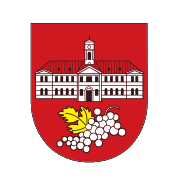  ČASŤ BRATISLAVA – NOVÉ MESTOMiestny úrad Bratislava – Nové Mesto,  Junácka 1, 832 91  Bratislava 3referát verejného poriadkue-mail : podatelna@banm.sk,   www.banm.skOznámenieo konaní verejného kultúrneho podujatia (VKP) na územímestskej časti Bratislava – Nové MestoZaregistrované dňa: .................................................................číslo: ......................................................Usporiadateľ verejného kultúrneho podujatia (presný názov a adresa): ...................................................................................................................................................................................................................................................................................................................................................................................Zodpovedný pracovník:.........................................................................................................................Telefón: ...................................................................................................................................................E-mail: ....................................................................................................................................................IČO (príp. rodné číslo): .........................................................................................................................Názov podujatia: .................................................................................................................................Podujatie sa uskutoční dňa: .....................................................................................................................od ..................hod. – do ................. hod., resp. opakovane v termínoch ...................................................................................................................................................................................................................Počet divákov:.........................................................................................................................................Miesto konania podujatia: ....................................................................................................................Druh produkcie (divadelná, filmová, koncertná, tanečná, ples, diskotéka, výstava, prehliadka, festival, súťaž – artistická, varietná, cirkusová........): ..........................................................Čestne prehlasujem, že uvedené údaje sú pravdivé.Dátum: 								...............................................	.........								                       podpis a pečiatka									           organizátora VKPBankové spojenie: Prima Banka Slovensko a.s.  IBAN SK 0856000000001800347007, IČO : 00603317, DIČ: 2020887385        Stránkové dni : pondelok 8 -12,00  13 - 17,00;  streda  8 -12,00  13 - 17,00;  piatok   8 - 12,00Podmienky ochrany osobných údajov a informácie pre dotknuté osoby má prevádzkovateľ Mestská časť Bratislava-Nové Mesto zverejnené tu: https://www.banm.sk/ochrana-osobnych-udajov/Kontakt na zodpovednú osobu: zodpovednaosoba@banm.skPokyny pre usporiadateľov verejných kultúrnych podujatí na území mestskej častiBratislava - Nové MestoUsporiadateľ verejného  kultúrneho podujatia je povinný riadiť sa zákonom SNR č.96/1991 Zb. o verejných kultúrnych podujatiach. Usporiadateľ najmä je povinný:Písomne oznámiť zámer usporiadať podujatia na Miestny úrad Bratislava – Nové Mesto najneskôr 7 dní pred jeho konanímAk po ohlásení nastanú zmeny, treba ich oznámiť bezodkladneAk sa podujatie koná vo viacerých mestských častiach, treba písomne oznámiť všetkým MČPísomné oznámenie musí mať náležitosti, ktoré sú uvedené na prednej strane “Oznámenie o konaní kultúrneho podujatia na území mestskej časti Bratislava – Nové Mesto” V jednom oznámení možno uviesť aj viac podujatíUsporiadateľ je povinný dbať na dodržiavanie ustanovení Nariadenia vlády č. 40/2002 SR o ochrane zdravia pred hlukom a vibráciamiUsporiadateľ zodpovedá za utvorenie vhodných podmienok na zachovanie poriadku, vrátane zamedzenia rušenia nočného kľudu, za dodržiavanie príslušných autorských práv, zdravotnícko – hygienických, požiarnických, bezpečnostných a iných právnych predpisov a za umožnenie výkonu dozoru Miestneho úradu mestskej časti Bratislava - Nové MestoMestská časť má právo zakázať podujatie v prípade, ak by účastníkom hrozilo závažné nebezpečenstvo pre ich zdravie alebo by podujatie ohrozovalo verejnú dopravu alebo zásobovanieMestská časť môže za nedodržanie oznamovacej povinnosti alebo za porušenie iných povinností vyplývajúcich zo zákona SNR č. 96/1991 Zb. uložiť usporiadateľovi, ktorý jeprávnickou osobou pokutu do výšky 331,94 €fyzickou osobou podľa zákona SNR č. 372/1990 Zb. o priestupkoch do výšky 33,20 €